1. 11.03.16 Получена предоплата 1837 руб. Документ: Оплата платежной картой, вид операции "Оплата от покупателя" на сумму.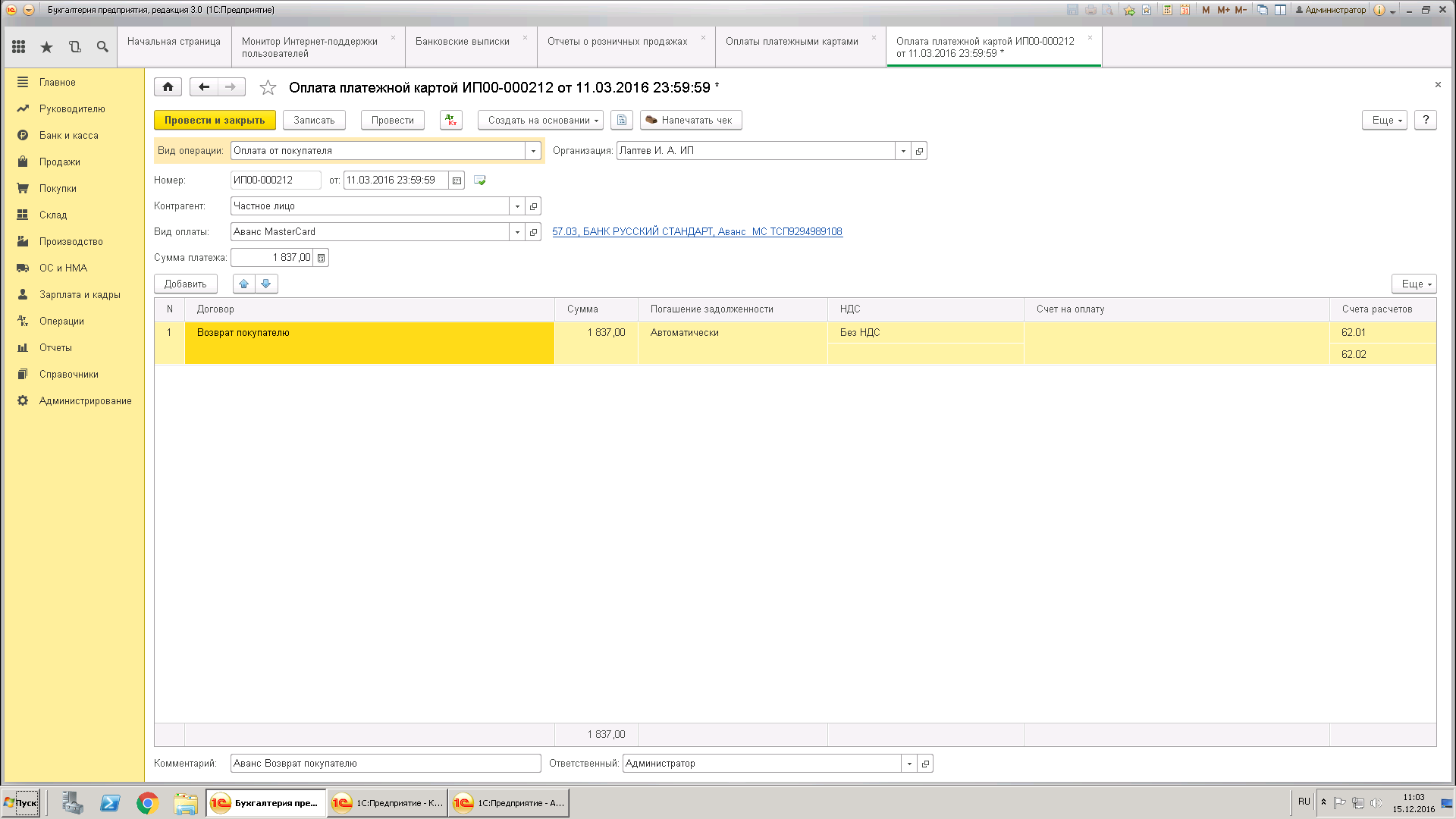 2.  14.03.16 Получены д/с на расчетный счет  Документ: Поступление на расчетный счет.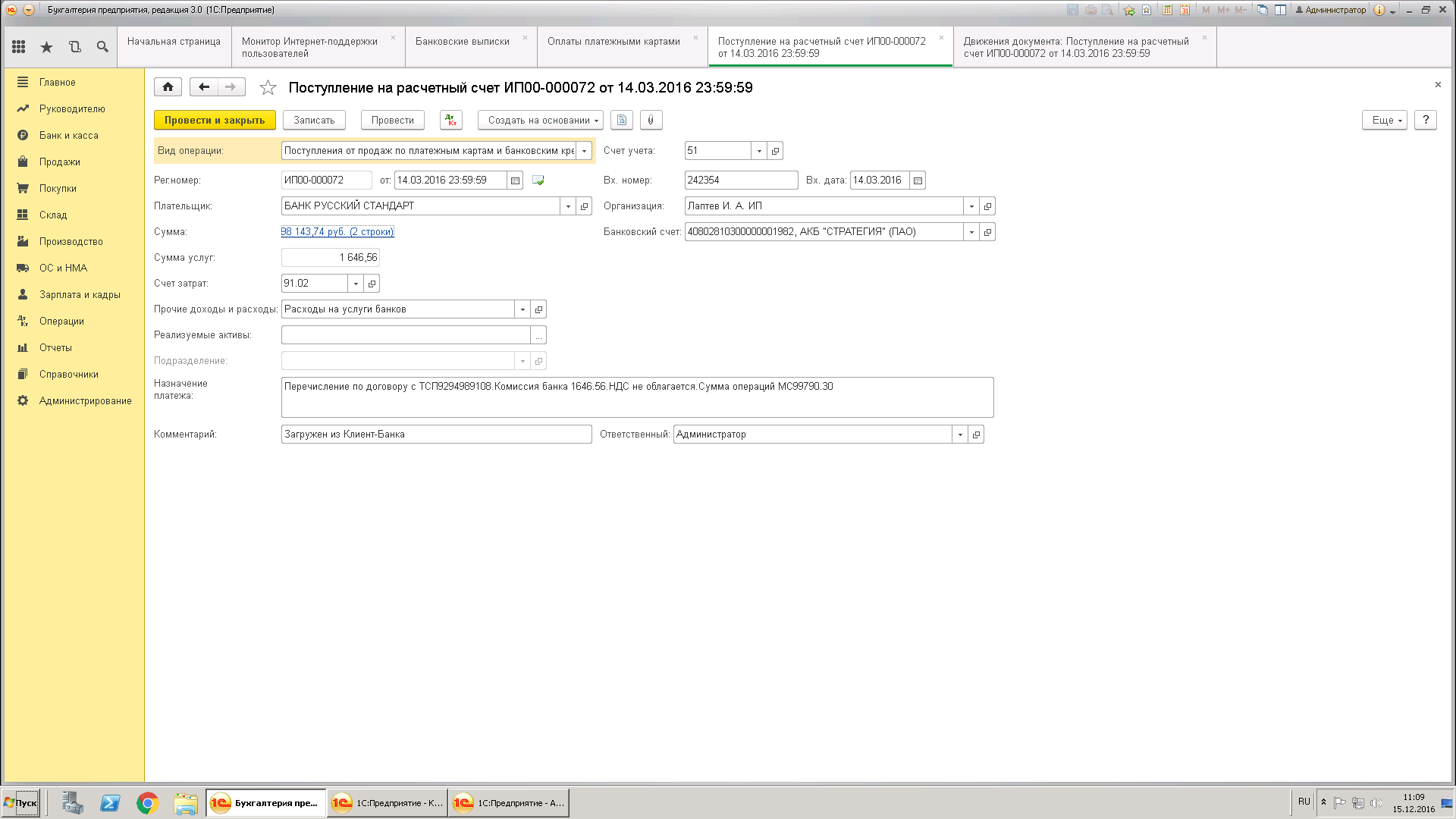 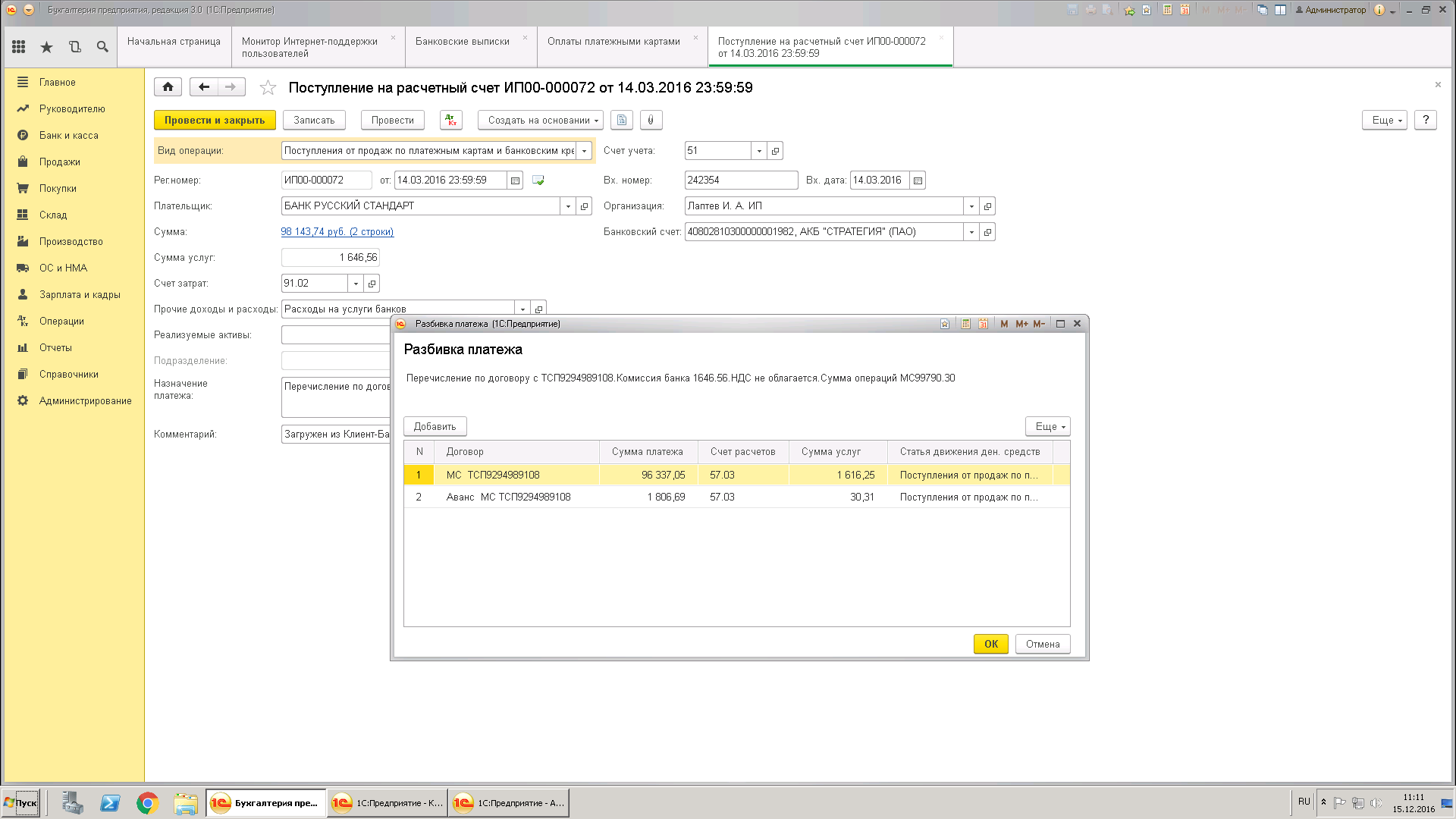 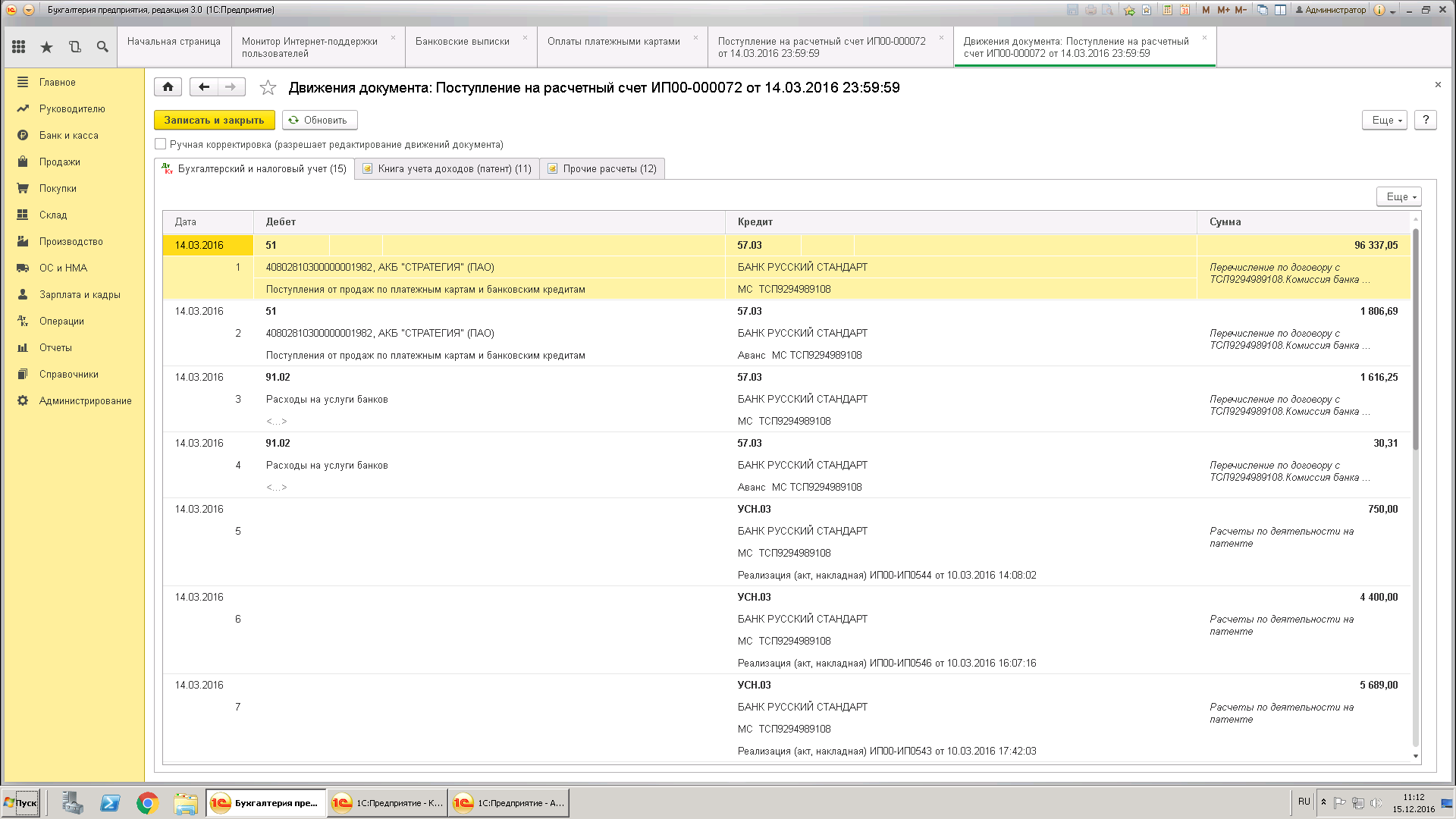 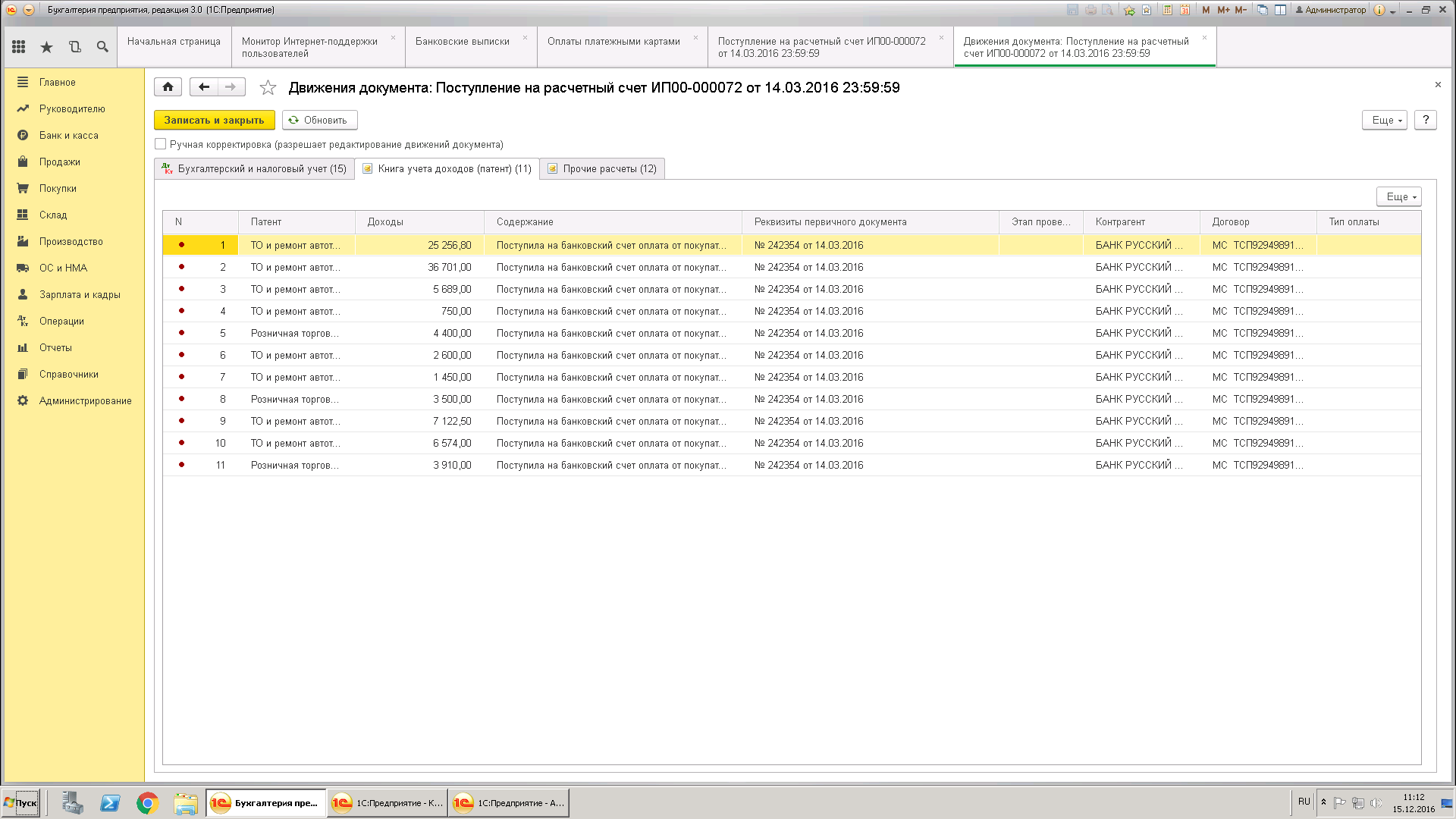 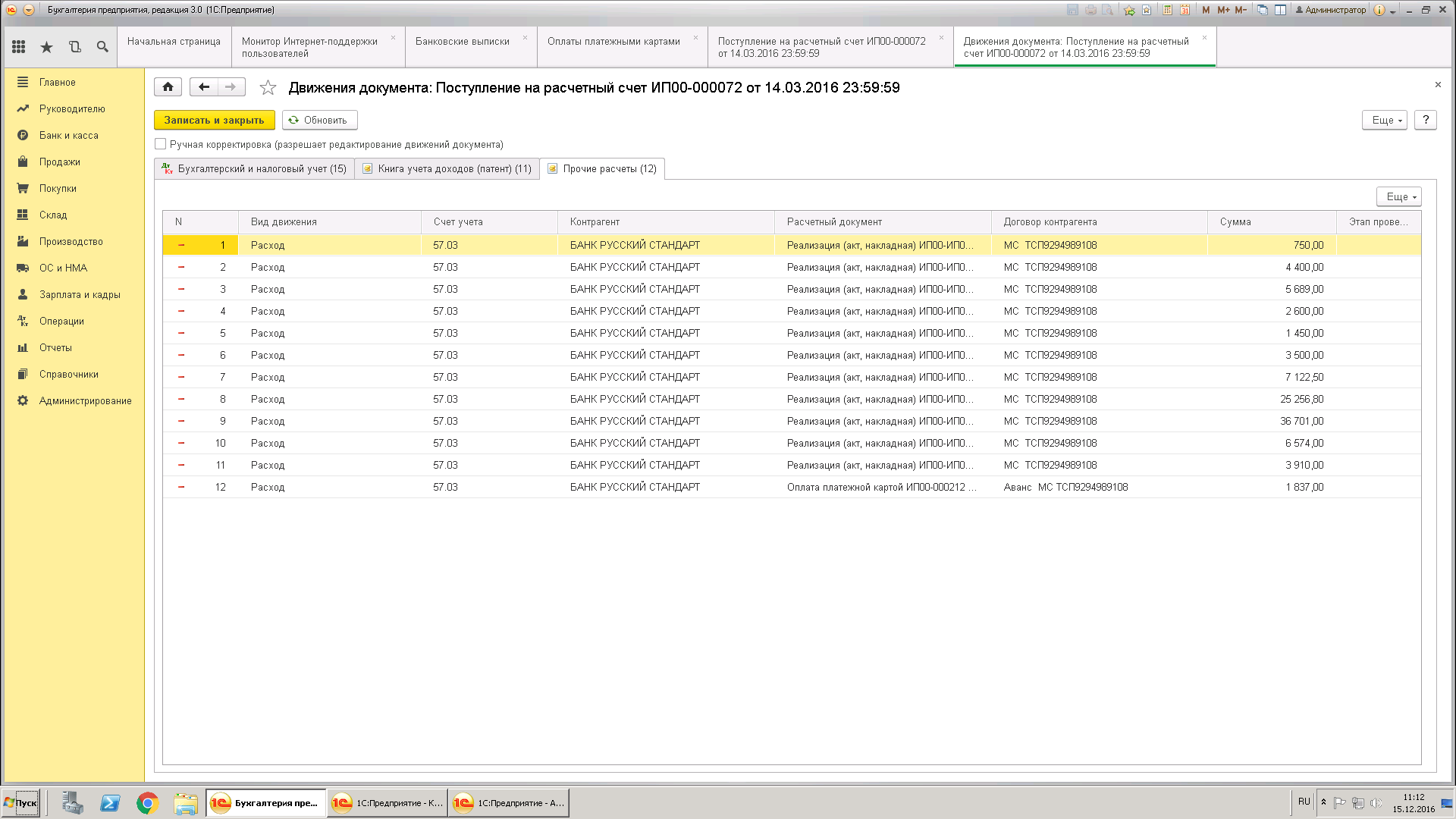 4. 21.03.16 Поступили д/с на расчетный счет за минусом возврата и комиссии.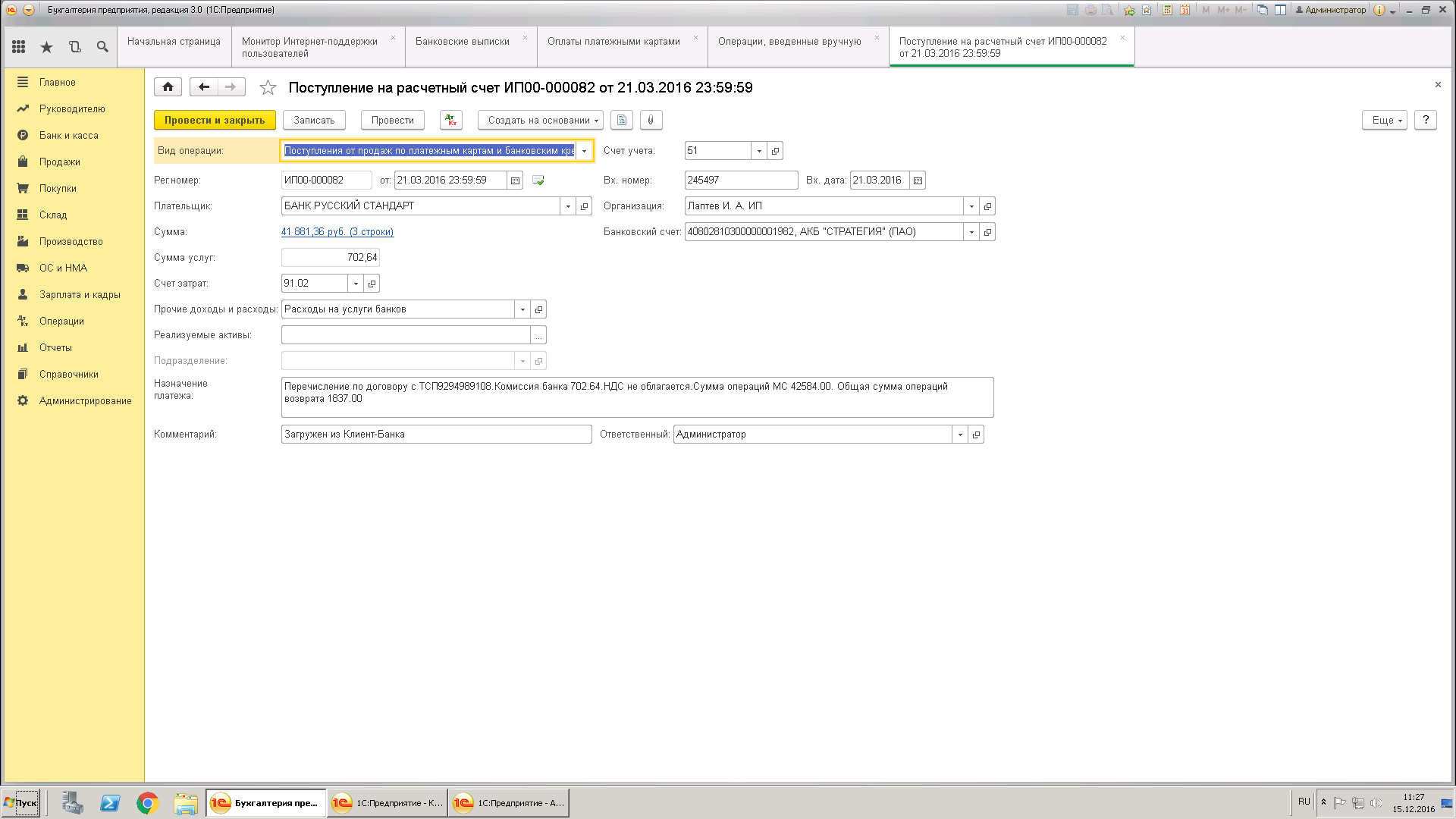 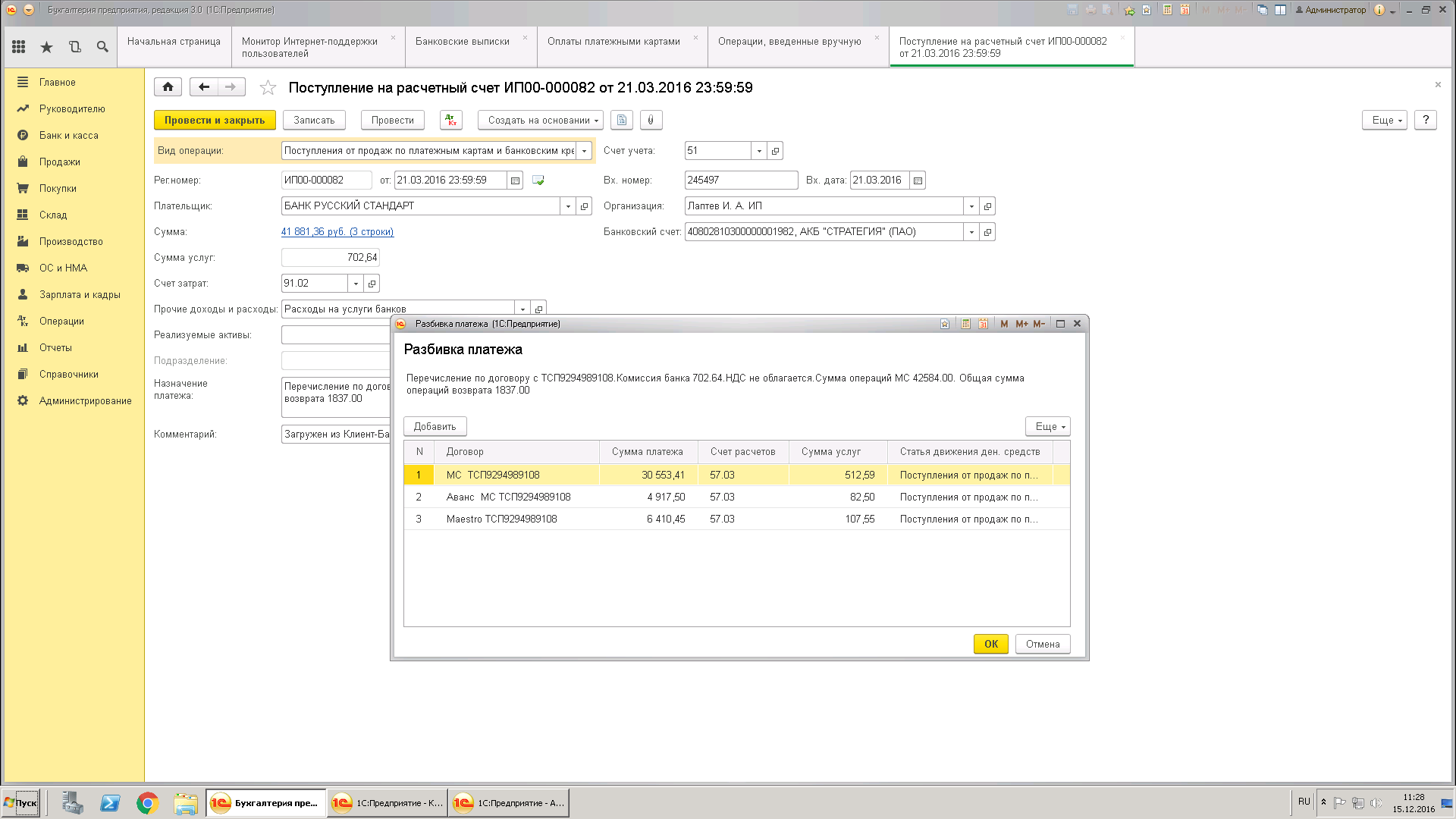 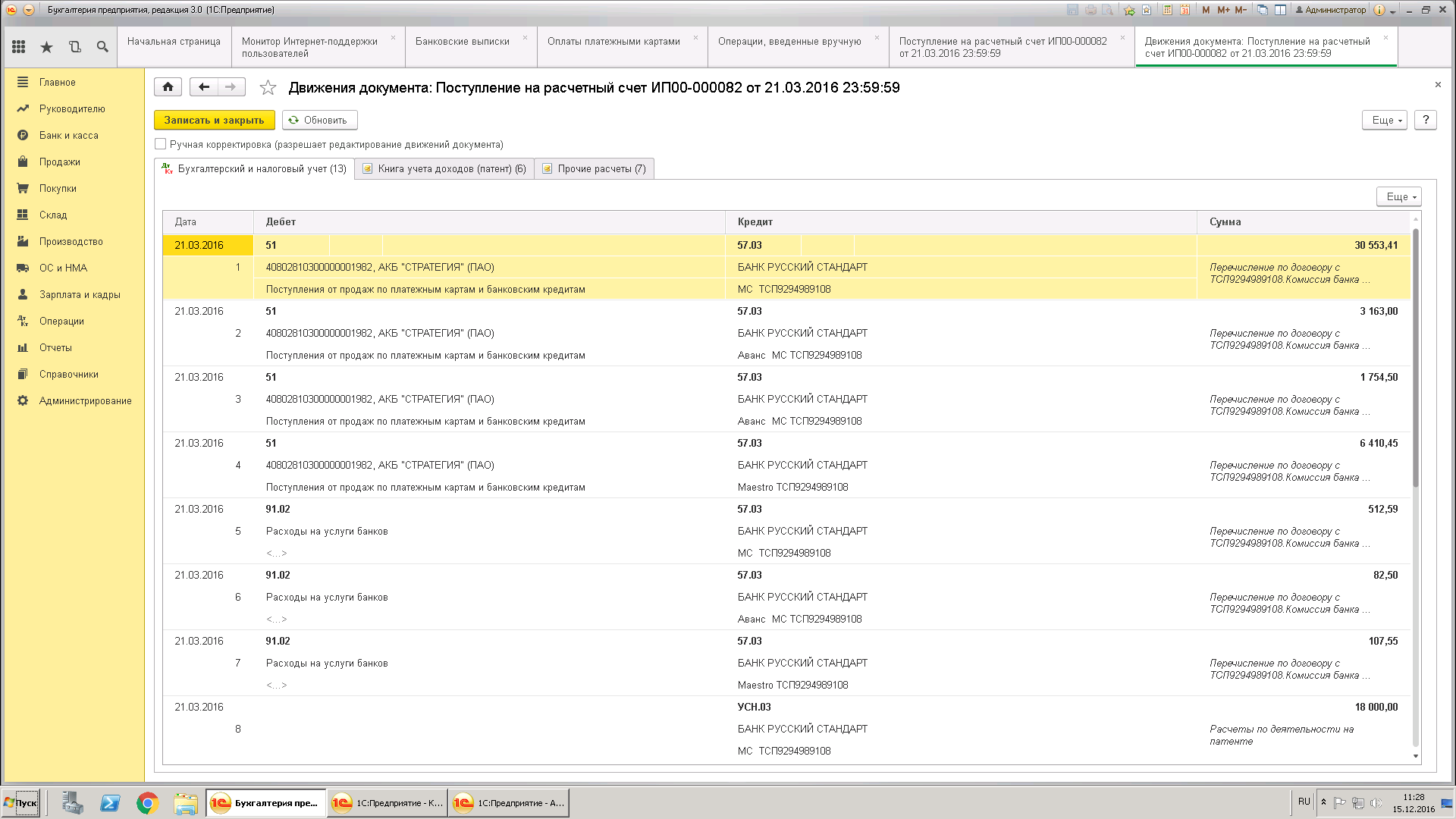 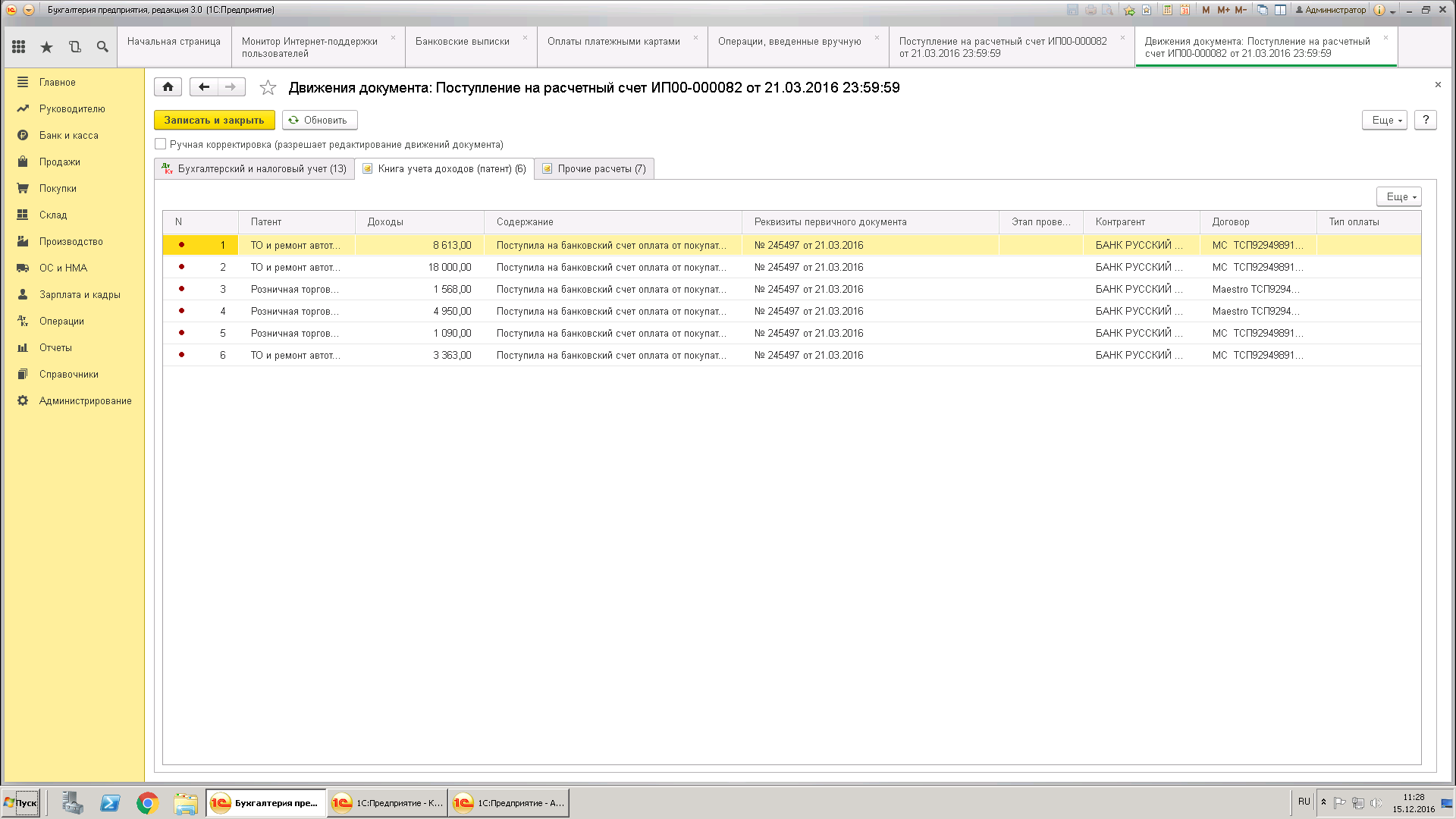 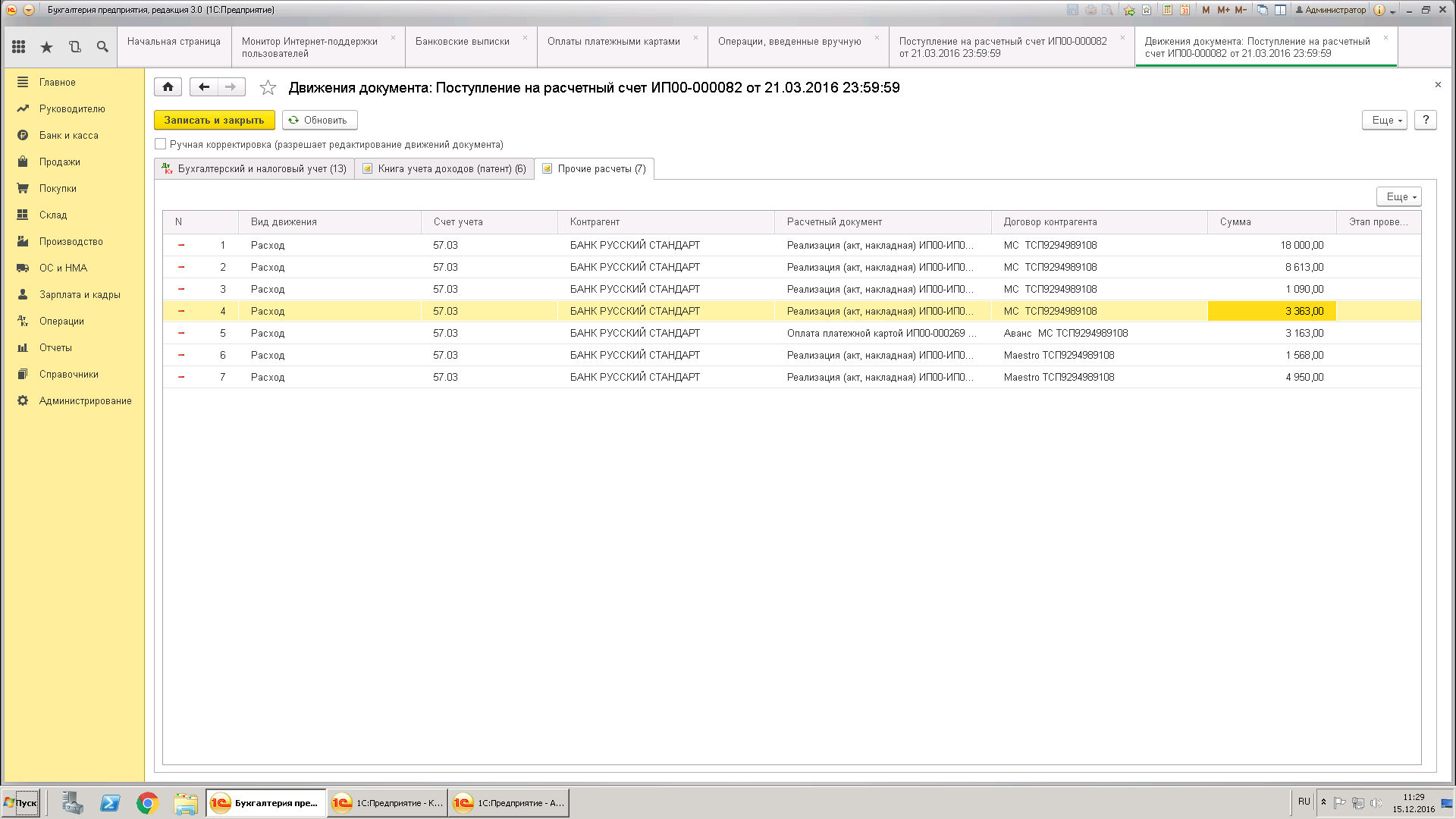 